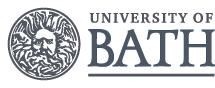 BeCreative Award Application Form 2020-21ABOUT THE AWARD: ABOUT THE AWARD:The BeCreative Award offers students who otherwise couldn’t afford to do so access to a self-designed journey of creative skills development, contributing to their academic success as well as their creative mindset. The award holder will be supported to engage with a creative practice of their preference (such as music tuition, dance classes, game design etc), ensuring they have the opportunity to engage and develop this practice throughout the year.Applicants should state clearly the creative side of themselves they would like to develop, and why and what creative professional they envisage supporting the process. This can be related to studies (e.g. to support problem solving or innovative thinking), or an activity that is wholly separate (e.g. learning to play a musical instrument or dance practice). The BeCreative Award can also provide financial support to undertake activity that a student hasn't had the means to undertake previously.Up to £3,000 is available for individual applicants, which is paid in three equal instalments across the academic year.

Please note:The University requires recipients of the BeCreative Award to be comfortable with reporting and documenting their progress, and for the donors of the award to meet with them occasionally to hear how being creative has impacted positively on their time at University.For 2020/21 accessibility of development options may be more limited than usual due to the social conditions caused by the global response to COVID19.APPLICATION PROCESS: 
Submitting an application for the BeCreative Award marks the start of a discussion and development process between the individual and the decision-making panel. The needs of the scholar, in terms of development requirements and sustainable time scales, will be integrated into the individual’s scholarship plan. 

In submitting your application you are agreeing to the awarding panel accessing data provided to the University by the student loans awarding agency and UCAS in order to assess your widening participation eligibility. This data will be held confidentially and not be shared with any other party.To be eligible for this award, you must:in 2020 be an eligible new first year Home UK* undergraduate studentbe registered on a full-time campus-based undergraduate honours degree course commencing in 2020not already hold an honours degree (or equivalent)have a household income of £42,875 or belowPreference will be given to applicants who also meet one or more of the following criteria:your home is in an area where there is a low participation of young people progressing into higher education  your home address is considered to be in an area of general disadvantage according to Indices of Multiple Deprivationyou or your family receive a state means-tested benefityou have an Access to HE Diplomayou are a care leaveryou are irreconcilably estrangedyou are a Young Careryou are a refugee or asylum seeker*Eligible UK students are those assessed as UK (England, Wales, Scotland or Northern Ireland), for student support purposes, as determined by Student Finance England or other relevant UK student loans awarding agency and have a [UK Home fees status](/guides/understanding-your-tuition-fee-status/) as determined by the University.An initial award is available for one year with option to re-apply in successive years. Eligibility is no guarantee of an award being made.

Applicants will receive a response regarding the status of their application after the scholarship panel has met in September 2020.In order to ensure that we can fully assess your application, you should complete the general funding application (Bath Bursary, Gold and Income Related Scholarships) which can be accessed via the Bath Application Tracker (https://www.bath.ac.uk/services/application-tracker-for-undergraduate-courses/). This application gathers additional widening participation information that is not included in your UCAS application.Deadline for submissions: Midnight on Wednesday 2nd SeptemberPlease submit your completed application form to the Office of the Arts by email: arts-scholarships@bath.ac.uk. All fields are mandatory and must be completed before you submit the application form.By completing this form you are granting permission for this information to be shared with the Arts Team, Development & Alumni Team, the Scholarships & Bursaries Team and relevant donors.APPLICATION FORMAll fields on this form are mandatoryDATA PROTECTIONProcessing and disclosure of personal dataWe need to process information about our members, staff and students for administrative, academic and health and safety reasons in order to operate efficiently. We will only process personal data in accordance with our registration under all applicable Data Protection legislation including the Data Protection Act and the General Data Protection Regulation. When you register with us, you give us permission to process data about you, as outlined in the data protection statement for student registration. In accordance with the Data Protection Act and General Data Protection Regulation, by completing this application you agree to the details you enter being stored in our database and for us to use your personal data to administer your account here. Your details will not be passed onto any third parties. If you are not a current student at the University of Bath, please see our applicant privacy notice here: https://www.bath.ac.uk/corporate-information/undergraduate-applicant-privacy-notice/. Obtaining personal data from our website visitorsAny personal data that we may ask you to provide on any of our web pages will be held and processed in accordance with the requirements of all applicable Data Protection legislation including the Data Protection Act and the General Data Protection Regulation. Wherever we ask you to submit personal data, such as an e-mail or postal address or a telephone number, you should find a clear statement of:what data will be heldthe purpose for which the data will be heldwhether any of the data will be disclosed to any third party, and if so, to whom If you subsequently choose to submit any personal data, you are thereby giving your consent for that data to be held and processed for the stated purpose(s).If you find that such a statement is not available, or if you feel that it is unclear or inadequate, please email dataprotection-queries@lists.bath.ac.uk. Personal Data:The data that you provide will only be used for the purpose of administering your account here and recording any payments. The University will abide by the principles of all applicable Data Protection legislation including the Data Protection Act and the General Data Protection Regulation and ensure that the data is used for no other purposes and is not disclosed to third parties. When processing payments the University is compliant with PCI DSS regulations. If you are unable to find someone's contact details on our website, you should e-mail web-support@bath.ac.uk and your message will be forwarded to the person, who will then decide on a response. Any queries regarding Data Protection should be addressed to the Data Protection Officer, W3.3, (dataprotection-queries@lists.bath.ac.uk).NameMobile NumberEmail AddressUCAS number Student number Subject Facultye.g. Humanities and Social Sciences/Engineering and Design/Management/ScienceProgramme of StudySUPPORTING STATEMENT (Up to 500 words)               Your statement should include:Outline of the creative activity you would like to undertake, and if this is something you have done before or if it’s completely new to you (please include any inspirations) (approx 100words)Details of any circumstances that have had an impact on your ability to be creative until now, and which might have affected your progression to university and/or creative progression and achievement, and why this scholarship might help you achieve something you wouldn't be able to otherwise (approx 100 words)How you might use the financial support (approx 75 words)More information on how you might link your studies to creative practice (if you would like to do so) (approx 75 words)Whether you would need to purchase any equipment or receive tuition (approx 50 words)How this scholarship might contribute to your career or future aspirations (approx 100 words)